（シート２様式　表）　　　　　シート２：支援・診療の履歴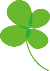 ●これまでの支援や診療の履歴（シート２様式　裏）　　ふりがなふりがな男・女生年月日平成・令和　　年　　月　　日平成・令和　　年　　月　　日本人の名前本人の名前男・女生年月日平成・令和　　年　　月　　日平成・令和　　年　　月　　日発育や発達が気になり始めたきっかけ発育や発達が気になり始めたきっかけ（発育・発達が気になり始めたきっかけ、どのようなきっかけで気づいたか、お書きください。）（発育・発達が気になり始めたきっかけ、どのようなきっかけで気づいたか、お書きください。）（発育・発達が気になり始めたきっかけ、どのようなきっかけで気づいたか、お書きください。）（発育・発達が気になり始めたきっかけ、どのようなきっかけで気づいたか、お書きください。）（発育・発達が気になり始めたきっかけ、どのようなきっかけで気づいたか、お書きください。）（発育・発達が気になり始めたきっかけ、どのようなきっかけで気づいたか、お書きください。）（発育・発達が気になり始めたきっかけ、どのようなきっかけで気づいたか、お書きください。）年代保健センター、役所、保育所・幼稚園、相談支援事業所、通所支援事業所、親の会など　　機関名保健センター、役所、保育所・幼稚園、相談支援事業所、通所支援事業所、親の会など　　機関名相談日担当者相談内容や支援内容（乳幼児健診の結果なども含めて）※スペースが足りない場合は「シート2追加様式」をお使いください相談内容や支援内容（乳幼児健診の結果なども含めて）※スペースが足りない場合は「シート2追加様式」をお使いください相談内容や支援内容（乳幼児健診の結果なども含めて）※スペースが足りない場合は「シート2追加様式」をお使いください相談内容や支援内容（乳幼児健診の結果なども含めて）※スペースが足りない場合は「シート2追加様式」をお使いください医療機関（名称・診療科・主治医）　０　～　２　歳　３ ～ ５ 歳（保 育 所 ・ 幼 稚 園）年代小・中・高等学校等における在籍クラス（通常・特別支援・通級など）相談支援事業所、利用している福祉サービス相談内容や支援内容、状況など※スペースが足りない場合は「シート2追加様式」をお使いください医療機関（名称・診療科・主治医）年代名称・在籍名称・担当者相談内容や支援内容、状況など※スペースが足りない場合は「シート2追加様式」をお使いください医療機関（名称・診療科・主治医）小学校小学校小学校小学校小学校小学校中学校中学校中学校高等学校等大学・専修学校等（学科・専攻等）